ATIVIDADES PARA A SEMANA DE  21 A 25 DE JUNHONOME:_______________________________________________________________________LEIA E ESTUDE TODOS OS DIAS O NOME E SOBRENOME, O ALFABETO E NÚMEROS (0 A 50).RESOLVA AS SUBTRAÇÕES (COM FEIJÕES OU PALITOS DE FOSFÓRO):RESOLVA AS ADIÇÕES: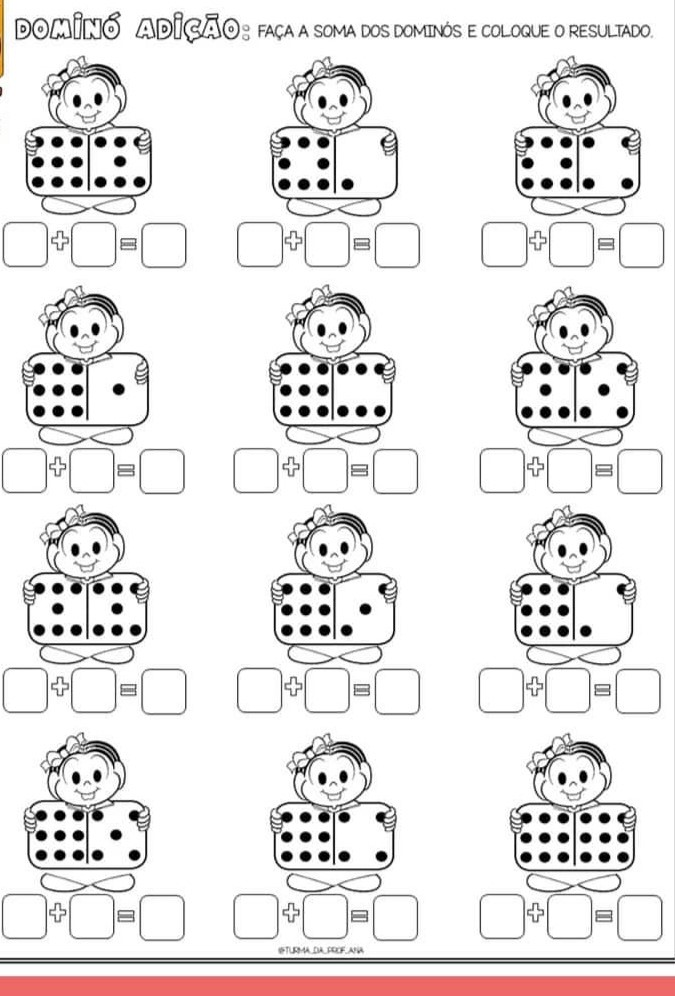 RESOLVA OS PROBLEMAS: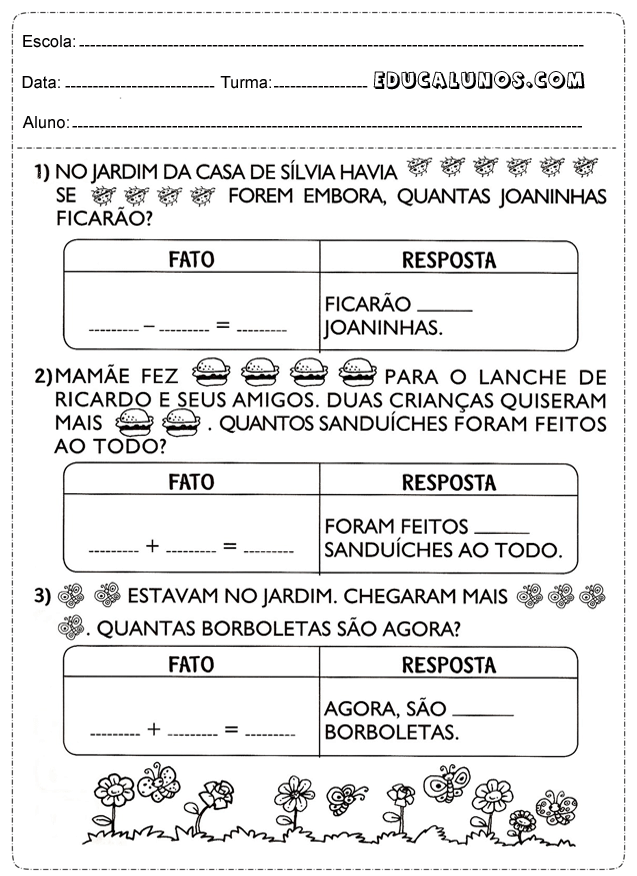 COMPLETE A SEQUÊNCIA DOS NÚMEROS E PINTE: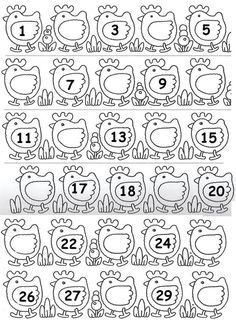 LEIA E NUMERE AS FRASES DE ACORDO COM OS DESENHOS: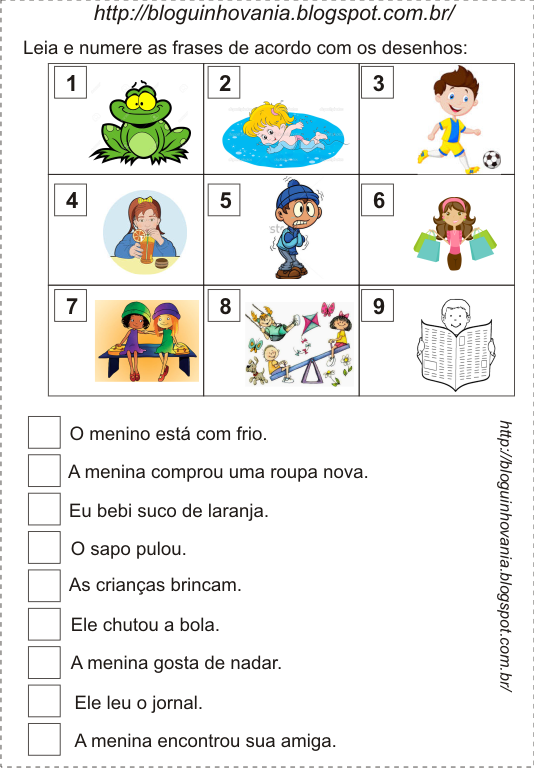 (    ) O MENINO ESTÁ COM FRIO.(    ) A MENINA COMPROU UMA ROUPA NOVA.(    ) EU BEBI SUCO DE LARANJA.(    ) O SAPO PULOU.(    ) AS CRIANÇAS BRINCAM.(    ) ELE CHUTOU A BOLA.(    ) A MENINA GOSTA DE NADAR.(    ) ELE LEU O JORNAL.(    ) A MENINA ENCONTROU A SUA AMIGA.RECORTE AS MAÇÃZINHAS E COLE-AS NO LUGAR CERTO: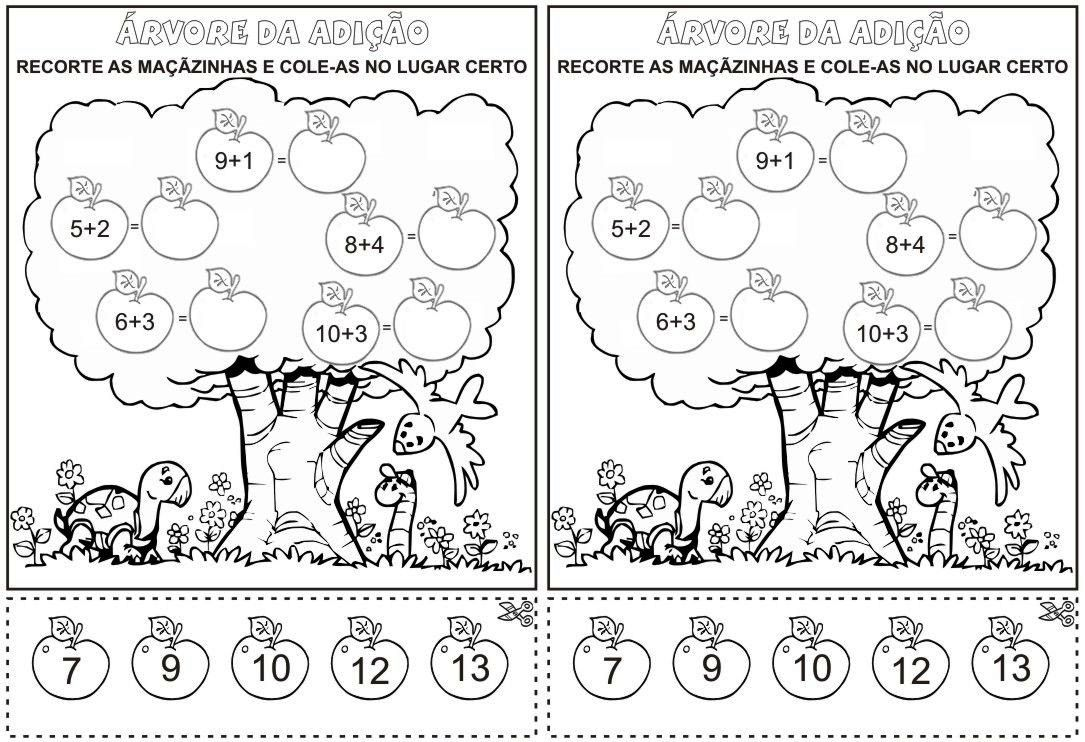 Escola Municipal de Educação Básica Augustinho Marcon.Catanduvas, junho de 2021.Diretora: Tatiana Bittencourt Menegat. Assessora Técnica Pedagógica: Maristela Apª. Borella Baraúna.Assessora Técnica Administrativa: Margarete Petter Dutra.Professora: Leda Maria de Almeida.Aluno(a): ______________________________________________1º ano 01 e 02.8 - 7 =18 - 11 =18 - 10 =15 - 9 =13 - 11=17 - 14 =17 - 9 =16 - 3 =19 -10 =16 - 15 =10 - 5 =14 - 6 =13 - 8 =10 - 9 =6 - 6 =20 – 10=